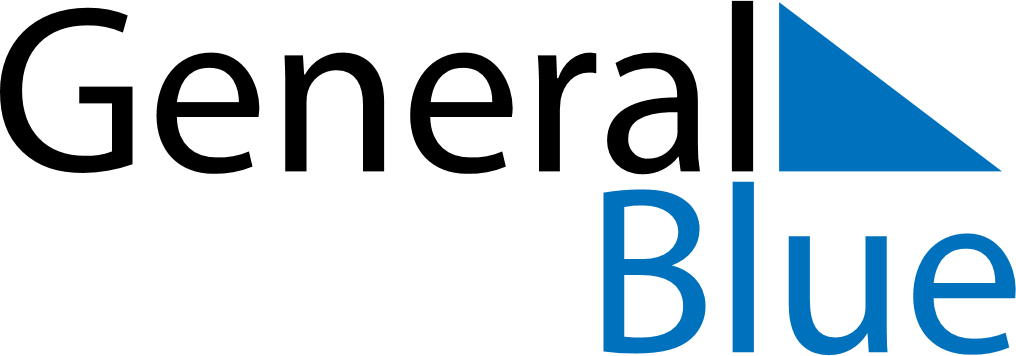 Christmas Island 2018 HolidaysChristmas Island 2018 HolidaysDATENAME OF HOLIDAYJanuary 1, 2018MondayNew Year’s DayJanuary 26, 2018FridayAustralia DayFebruary 16, 2018FridayChinese New YearMarch 26, 2018MondayLabour DayMarch 30, 2018FridayGood FridayApril 25, 2018WednesdayAnzac DayJune 15, 2018FridayEnd of Ramadan (Eid al-Fitr)August 21, 2018TuesdayFeast of the Sacrifice (Eid al-Adha)October 6, 2018SaturdayTerritory DayDecember 25, 2018TuesdayChristmas DayDecember 26, 2018WednesdayBoxing Day